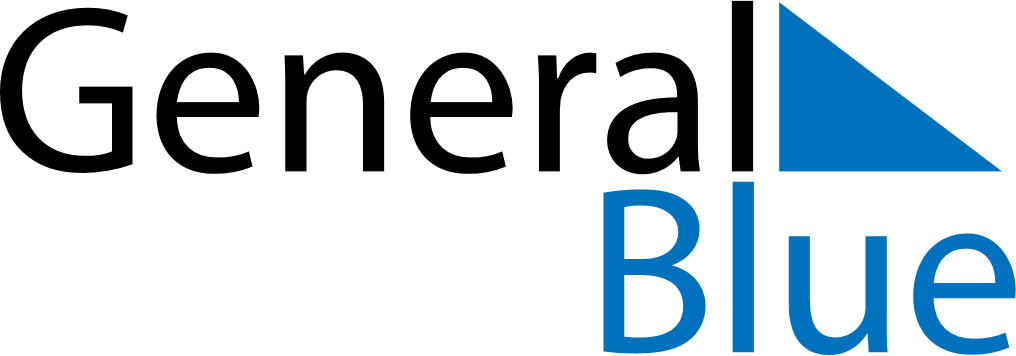 June 2024June 2024June 2024June 2024June 2024June 2024June 2024Nivala, North Ostrobothnia, FinlandNivala, North Ostrobothnia, FinlandNivala, North Ostrobothnia, FinlandNivala, North Ostrobothnia, FinlandNivala, North Ostrobothnia, FinlandNivala, North Ostrobothnia, FinlandNivala, North Ostrobothnia, FinlandSundayMondayMondayTuesdayWednesdayThursdayFridaySaturday1Sunrise: 3:18 AMSunset: 11:17 PMDaylight: 19 hours and 58 minutes.23345678Sunrise: 3:16 AMSunset: 11:20 PMDaylight: 20 hours and 3 minutes.Sunrise: 3:13 AMSunset: 11:22 PMDaylight: 20 hours and 8 minutes.Sunrise: 3:13 AMSunset: 11:22 PMDaylight: 20 hours and 8 minutes.Sunrise: 3:11 AMSunset: 11:25 PMDaylight: 20 hours and 13 minutes.Sunrise: 3:09 AMSunset: 11:27 PMDaylight: 20 hours and 18 minutes.Sunrise: 3:07 AMSunset: 11:30 PMDaylight: 20 hours and 22 minutes.Sunrise: 3:05 AMSunset: 11:32 PMDaylight: 20 hours and 26 minutes.Sunrise: 3:03 AMSunset: 11:34 PMDaylight: 20 hours and 30 minutes.910101112131415Sunrise: 3:02 AMSunset: 11:36 PMDaylight: 20 hours and 34 minutes.Sunrise: 3:00 AMSunset: 11:38 PMDaylight: 20 hours and 37 minutes.Sunrise: 3:00 AMSunset: 11:38 PMDaylight: 20 hours and 37 minutes.Sunrise: 2:59 AMSunset: 11:40 PMDaylight: 20 hours and 41 minutes.Sunrise: 2:57 AMSunset: 11:42 PMDaylight: 20 hours and 44 minutes.Sunrise: 2:56 AMSunset: 11:43 PMDaylight: 20 hours and 46 minutes.Sunrise: 2:55 AMSunset: 11:45 PMDaylight: 20 hours and 49 minutes.Sunrise: 2:54 AMSunset: 11:46 PMDaylight: 20 hours and 51 minutes.1617171819202122Sunrise: 2:54 AMSunset: 11:47 PMDaylight: 20 hours and 53 minutes.Sunrise: 2:53 AMSunset: 11:48 PMDaylight: 20 hours and 54 minutes.Sunrise: 2:53 AMSunset: 11:48 PMDaylight: 20 hours and 54 minutes.Sunrise: 2:53 AMSunset: 11:49 PMDaylight: 20 hours and 55 minutes.Sunrise: 2:53 AMSunset: 11:49 PMDaylight: 20 hours and 56 minutes.Sunrise: 2:53 AMSunset: 11:50 PMDaylight: 20 hours and 57 minutes.Sunrise: 2:53 AMSunset: 11:50 PMDaylight: 20 hours and 57 minutes.Sunrise: 2:53 AMSunset: 11:50 PMDaylight: 20 hours and 57 minutes.2324242526272829Sunrise: 2:54 AMSunset: 11:50 PMDaylight: 20 hours and 56 minutes.Sunrise: 2:54 AMSunset: 11:50 PMDaylight: 20 hours and 55 minutes.Sunrise: 2:54 AMSunset: 11:50 PMDaylight: 20 hours and 55 minutes.Sunrise: 2:55 AMSunset: 11:50 PMDaylight: 20 hours and 54 minutes.Sunrise: 2:56 AMSunset: 11:49 PMDaylight: 20 hours and 52 minutes.Sunrise: 2:57 AMSunset: 11:48 PMDaylight: 20 hours and 50 minutes.Sunrise: 2:59 AMSunset: 11:47 PMDaylight: 20 hours and 48 minutes.Sunrise: 3:00 AMSunset: 11:46 PMDaylight: 20 hours and 46 minutes.30Sunrise: 3:02 AMSunset: 11:45 PMDaylight: 20 hours and 43 minutes.